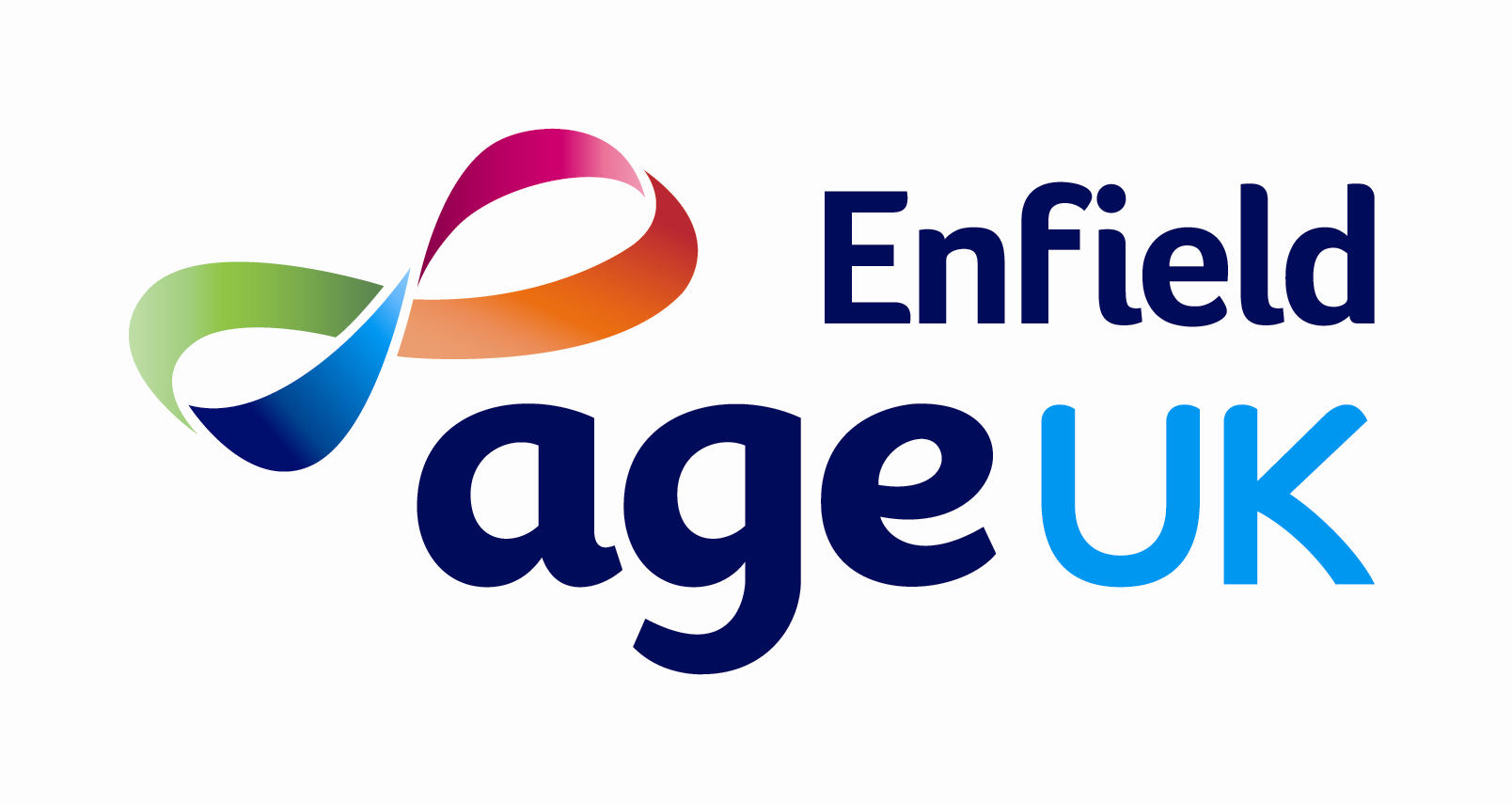 AGE UK ENFIELDPERSON SPECIFICATION CRITERIAHealth & Wellbeing Navigator  Personnel/Candidate Specification for: 	These are the qualities we believe to be necessary to do this job. You should clearly show in your application how your skills/experience/potential meet some or all of them, as the short listing decision will be based on our assessment of you against these criteria.The final assessment processes will also seek to assess these characteristics.COMEPTENCY AREASPERSON SPECIFICATIONSEssentialDesirableCOMEPTENCY AREASPERSON SPECIFICATIONSEssentialDesirableEducation/ QualificationsNVQ Level 3 in Health and Social Care or similar qualification in a health related field Or Practical application/work with Older People in relation to falls, hospital teams and help and guidance to a high level.XXXXXXXXXXXXXXXXXXXXXXxWork ExperienceExperience supporting older people, particularly those living with a long term condition, frailty or caring responsibilities and/or facing loneliness and social isolation A minimum of 2 years’ experience of delivering care services to the community / at hospitals Experience of working with older people in relation to falls Use of assessment tools for older people. Experience of liaising with other professionals on behalf of individualsTo be sensitive to the needs of individuals and communities that are perceived as hard to reach.XXXXXXXXXXXXXXXXXXXXXXxCommunicationSkills:-Written & VerbalAbility to maintain active caseload and keep accurate records using CRM systemAbility to research, signpost and refer individuals to find a suitable resolve to their enquiry Experience of developing trusting relationships with older people who have been referred to the service, which may include visiting a person at home (when safe to do so) on multiple occasions, to enable the older person to express their needs and wishes freelyExperience in involving users in decision making and person centred careAbility to undertake telephone assessments, risk assessments and draw up individualised care plans. Home visits when safe to do so.* Communicate effectively and have good interpersonal skills in a range of potentially unpredictable environments and with a range of stakeholders e.g. Individuals, families, GPs and other stakeholdersAbility to facilitate training and  presentationsExperience of completing detailed monitoring, review and evaluation Computer Literate – knowledge of Microsoft   packages, word processing, zoom etc.  .XXXXXXXXXXXXXXXXXXXXXXxAdministrativeOrganisationalSkills:Organising group activities/group work.Ability to plan and prioritise workload.Ability to use own initiativeAbility to work independently and as part of a team.XXXXXXXXXXXXXXXXXXXXXXxOther:Able to travel to visit older people within the LondonBorough of Enfield and work at   services and other sites Holder of valid GB or NI driving licence with appropriate insurance cover, including for business use.Understanding and commitment to equal opportunities policies in employment and service deliveryCommitment to the promotion of health and safety at workUnderstanding community development Willing to increase knowledge through continuing professional development .XXXXXXXXXXXXXXXXXXXXXXx